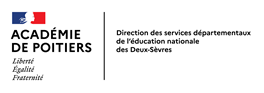 Direction des Services Départementaux del’éducation nationale des Deux-SèvresServices des Emplois et Enseignants des Ecoles Publiques Bureau 1 - gestion collective grhcollective1D-79@ac-poitiers.frDEMANDE  D’INTÉGRATION  DANS  LE  DÉPARTEMENT  DES  DEUX-SEVRESRENTREE  2022A compléter et à renvoyer avec les pièces justificatives par la voie hiérarchique avant le :Lundi 9 mai 2022	 	AU TITRE DU RAPPROCHEMENT DE CONJOINT : 		 	AU TITRE DE L’AUTORITÉ PARENTALE CONJOINTE :		 	AU TITRE DU HANDICAP :		 	POUR RAISONS MEDICALES OU SOCIALES GRAVES :		 	POUR CONVENANCE PERSONNELLE :	NOM : ……………………………………………………..	NOM PATRONYMIQUE : ……………………………………………..……. PRÉNOMS : …………………………………………………………………………………………………………………………………………..…NUMEN : DATE DE NAISSANCE : ………………………………….	LIEU DE NAISSANCE : ……………………………………………………… SITUATION DE FAMILLE :                      CÉLIBATAIRE   CONCUBINAGE          PACSE (E)				 MARIE(E)       DIVORCE(E) VEUF(VE)    ADRESSE ACTUELLE :   ………………………………………………………………………………………………………………..………………  ADRESSE ELECTRONIQUE :   ……………………………………………………………………… TELEPHONE PORTABLE : ……..………….… NOMBRE D’ENFANT(S) A CHARGE (- de 18 ans au 01/09/2022) : DATE(S) DE NAISSANCE DES ENFANTS : AVEZ-VOUS PARTICIPE AUX PERMUTATIONS RS 2022-2023 ?                  	  OUI         NON           	BAREME  ……….... RAPPROCHEMENT DE CONJOINT PROFESSION DU CONJOINT :   ………………………………………………………………………..…………………………………..…………….…………….. LIEU D’EXERCICE :   …………………………………………………………………………………………………………….……………………..……………….... DURÉE DE LA SÉPARATION : DU ………………………………………………...…. AU …………..………………………………………….…………………... SITUATION ADMINISTRATIVE POSITION (ACTIVITÉ, DISPONIBILITÉ, CONGÉ PARENTAL …) :   ……………………………………………………………….………….………………….. DEPUIS LE :  ...………………………………………………………………     LIEU D’EXERCICE : ……………………………………………..………………… DATE D’INTÉGRATION :  ……………………………………………………………………………………………………………………………………………….. FONCTION EXERCÉE (ADJOINT, DIRECTEUR, SPÉCIALISÉ…) :  ….………………………………………………………….……………………………….. ANCIENNETÉ GÉNÉRALE DE SERVICE AU 01/09/2021 :              TITRES PROFESSIONNELS 	DIPLOME D’INSTITUTEUR : 	DATE D’OBTENTION :	DIPLÔME DE PROFESSEUR DES ECOLES :  	DATE D’OBTENTION :  	LISTE D’APTITUDE DIRECTEUR D’ECOLE :	DATE D’OBTENTION :  	CAFIPEMF :  	 		DATE D’OBTENTION : SPECIALISATION A.S.H. 	DIPLÔME (CAPPEI – CAPA SH – CAPSAIS…) :	DATE D’OBTENTION : DÉPARTEMENTS SOLLICITÉSVŒU 1 : ……………………………………………………………………….…. VŒU 2 : …………………………………………………………..  VŒU 3 : …………………………………………………………….……………. VŒU 4 : …………………………………………………………. MODALITÉ DE SERVICE SOUHAITÉETEMPS PARTIEL :   	        OUI  	     NON 	 	       QUOTITE : SECTEURS GÉOGRAPHIQUES SOUHAITÉS…………………………………………………………………………………………………………………………………………………………….. …………………………………………………………………………………………………………………...……………………………………….. …………………………………………………………………………………………………………………………………………………………….. A : ……………………………….     LE : ………………………….…..SIGNATURE : 	 	CADRE RESERVE AU DEPARTEMENT D’ORIGINEDemande d’exeat  	 	 Accordée  	 Refusée 	 	 Avis différé Barème :Certifié exact après vérification 	  	 	 	 	A  ………………….   le  ………………. 	  	 	 	 	 	Le directeur académique  